УПРАВЛЕНИЕ ОБРАЗОВАНИЯ И НАУКИ ТАМБОВСКОЙ ОБЛАСТИПРИКАЗот 27 мая 2022 г. N 1294ОБ УТВЕРЖДЕНИИ СОСТАВА ОБЩЕСТВЕННОГО СОВЕТА ПРИ УПРАВЛЕНИИОБРАЗОВАНИЯ И НАУКИ ОБЛАСТИВ соответствии с Положением, утвержденным приказом управления образования и науки области от 04.03.2019 N 562, а также на основании решения конкурсной комиссии для отбора кандидатур в члены общественного совета при управлении образования и науки области на 2022 - 2025 годы (протокол N 1 от 24.05.2022) приказываю:1. Утвердить состав общественного совета при управлении образования и науки области согласно приложению.2. Признать утратившим силу приказ управления образования и науки области от 28.12.2018 N 3586.2. Признать утратившим силу приказ управления образования и науки области от 28.02.2020 N 530а.3. Признать утратившим силу приказ управления образования и науки области от 01.12.2021 N 3152.5. Опубликовать настоящий приказ на сайте сетевого издания "Тамбовская жизнь" (www.tamlife.ru) и на сайте управления образования и науки области.6. Контроль за исполнением настоящего приказа оставляю за собой.Врио начальника управленияТ.П.КотельниковаПриложениеСОСТАВОБЩЕСТВЕННОГО СОВЕТА ПРИ УПРАВЛЕНИИ ОБРАЗОВАНИЯ И НАУКИОБЛАСТИКочетов Игорь Викторович, Тамбовская областная организация Общероссийского Профсоюза образования, председатель;Молоткова Наталия Вячеславовна, ФГБОУ ВО "Тамбовский государственный технический университет", первый проректор;Жидков Сергей Александрович, ФГБОУ ВО Мичуринский ГАУ, врио ректора;Хохлушина Людмила Валентиновна, руководитель исполнительного комитета Тамбовского регионального отделения общероссийской общественной организации содействия развитию педагогических кадров "Всероссийское педагогическое собрание", методист отдела проектов и программ ТОИПКРО;Деревягина Татьяна Георгиевна, ФГБОУ ВО "Тамбовский государственный университет имени Г.Р.Державина", доцент кафедры социальной работы (председатель ТООО "Молодежные инициативы";Шаталова Наталия Михайловна, председатель Совета Мичуринской местной общественной организации детей-инвалидов и их родителей "Вера.Надежда.Любовь", председатель МО ВОРДИ г. Мичуринска и Мичуринского района;Дубовицкая Людмила Петровна, ТОГБУ "Никифоровская районная станция по борьбе с болезнями животных", юрисконсульт;Груданов Игорь Прокопьевич, Тамбовская епархия, секретарь, заведующий отделом религиозного образования и катехизации Тамбовской епархии;Полещук Надежда Александровна, общественный деятель;Серов Дмитрий Вадимович, Тамбовская областная Дума, помощник депутата Тамбовской областной Думы VII созыва С.А.Мягких;Егоров Андрей Анатольевич, ФГБОУ ВО "Тамбовский государственный технический университет", начальник управления непрерывного образования;Илларионова Ольга Петровна, МАОУ "Татановская СОШ", директор;Смагина Валентина Викторовна, ФГБОУ ВО "Тамбовский государственный университет имени Г.Р.Державина", проректор - главный ученый секретарь;Мирзаева Татьяна Викторовна, председатель регионального отделения Всероссийской общественной организации "Ассоциация учителей литературы и русского языка", ректор ТОИПКРО;Лосева А.Н., директор Института военного образования федерального государственного бюджетного образовательного учреждения высшего образования "Тамбовский государственный университет имени ГР.Державина".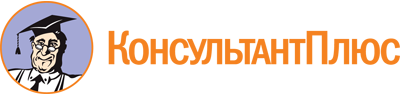 Приказ управления образования и науки Тамбовской области от 27.05.2022 N 1294
(ред. от 14.04.2023)
"Об утверждении состава общественного совета при управлении образования и науки области"Документ предоставлен КонсультантПлюс

www.consultant.ru

Дата сохранения: 19.11.2023
 Список изменяющих документов(в ред. Приказа министерства образования и науки Тамбовской областиот 14.04.2023 N 936)Список изменяющих документов(в ред. Приказа министерства образования и науки Тамбовской областиот 14.04.2023 N 936)